The section below is to be completed by member churches of the Alaska Conference of the Evangelical Covenant Church and certifies that the following members have been duly elected as official delegates to the 2020 Annual Meeting of the Alaska Conference of the Evangelical Covenant Church, hosted virtually via ZOOM Video Meeting on May 2, 2020 from 1-3 p.m.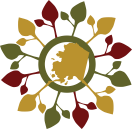 _________________________________________	__________________________________________________Name of your Church 				Number of Members of your Church (Not Attendance) DEFINITIONS PERTAINING TO DELEGATES FROM THE ALASKA CONFERENCE CONSTITUTION Section 7.4. Each Conference congregation is entitled to two delegates plus a pastoral delegate. A pastoral delegate can be any one of the pastoral staff persons (paid or unpaid) for a congregation. If a congregation is not able to send a pastoral delegate, they may not send a layperson in place of a pastoral delegate. The Conference Superintendent, Associate Superintendent(s) and elected members of the Executive Board shall be ex officio delegates. The Bylaws may provide for additional delegates and advisors. Each delegate shall serve for a term that expires at the convening of the next Annual Meeting as provided in the Bylaws. Each delegate shall be a corporate member of the Conference for the duration of that delegate’s term. AC BYLAWS Section 2.2. Delegatesf. Each delegate to an Annual Meeting shall be a member of an ECC congregation. Delegates representing local congregations shall be members of the congregation they represent. No delegate may represent more than one entity, except a member in good standing of the Ministerial Association serving two or more congregations may represent those churches being served, yet with only one vote. A member in good standing of the Ministerial Association who is serving as an interim pastor in a member congregation may serve as a delegate from that congregation without being a member of that congregation. g. The names of all delegates and alternate delegates shall be registered with the secretary prior to the Annual Meeting.Delegate Name_________________________________________________________________________________Address (street, city, state, zip) ____________________________________________________________________Phone _________________________	Email address  _____________________________________________Delegate Name_________________________________________________________________________________Address (street, city, state, zip) ____________________________________________________________________Phone _________________________	Email address  _____________________________________________Pastoral Delegate Name__________________________________________________________________________Address (street, city, state, zip) ____________________________________________________________________Phone _________________________	Email address  _____________________________________________Not valid without the following signatures________________________________		________________________________Church board Chair’s signature 			Church board Secretary’s signature